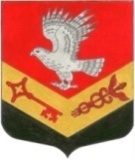 МУНИЦИПАЛЬНОЕ ОБРАЗОВАНИЕ«ЗАНЕВСКОЕ ГОРОДСКОЕ ПОСЕЛЕНИЕ»ВСЕВОЛОЖСКОГО МУНИЦИПАЛЬНОГО РАЙОНАЛЕНИНГРАДСКОЙ ОБЛАСТИСОВЕТ ДЕПУТАТОВ ТРЕТЬЕГО СОЗЫВАРЕШЕНИЕ25.05.2017 года                                                                                        № 33г.п.Янино-1О внесении изменений в Положение о материальном стимулировании деятельности народных дружинников в МО «Заневское городское поселение»от 22.06.2016 № 41	 В соответствии с Федеральными законами от 06.10.2003 № 131-ФЗ «Об общих принципах организации местного самоуправления в Российской Федерации»,  от 02.04.2014 № 44-ФЗ «Об участии граждан в охране общественного порядка», областным законом от 15.04.2015 № 38-оз «Об участии граждан в охране общественного порядка на территории Ленинградской области», совет депутатов принял РЕШЕНИЕ: 	1.Внести в Положение о материальном стимулировании деятельности народных дружинников в МО «Заневское городское поселение», утвержденное решением совета депутатов от 22.06.2016 № 41 (далее – Положение), следующие изменения:	1.1. Пункт 2.2. Положения изложить в новой редакции:	«2.2. Размер материального стимулирования народного дружинника определяется из расчета:	для народного дружинника 100 (сто) рублей за час участия в мероприятиях по охране общественного порядка;	для командира народной дружины 30 000 (тридцать тысяч) рублей в месяц за руководство деятельностью народной дружины.» 	2.Настоящее решение опубликовать в официальных средствах массовой информации.	3.Решение вступает в силу после дня его  опубликования.	4.Контроль за исполнением настоящего решения возложить на постоянно действующую депутатскую комиссию по экономической политике, бюджету, налогу, инвестициям, правопорядку, законности.Глава муниципального образования                                                  В.Е.Кондратьев